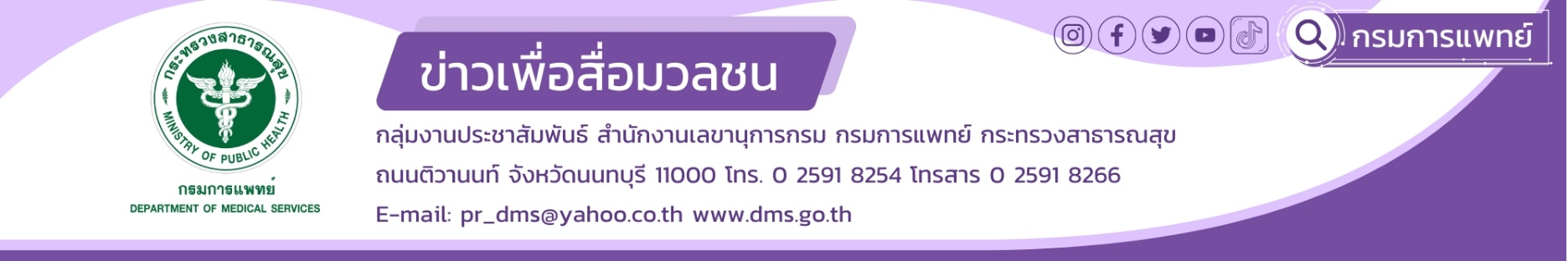 ส.เด็กห่วงใย แนะพ่อแม่ทุกคนวางแผนก่อนมีลูก เลี่ยงเด็กป่วยธาลัสซีเมียกรมการแพทย์ โดยสถาบันสุขภาพเด็กแห่งชาติมหาราชินี เผยประเทศไทยพบเด็กที่มีภาวะป่วยโรคธาลัสซีเมียเพิ่มขึ้น 
แนะพ่อแม่ควรวางแผนก่อนมีลูกเลี่ยงเด็กป่วยเลือดจางนายแพทย์วีรวุฒิ  อิ่มสำราญ รองอธิบดีกรมการแพทย์ เปิดเผยว่า ตามที่องค์การอนามัยโลกหรือ World Health Organization (WHO) กำหนดให้วันที่ 8 พฤษภาคม ของทุกปี เป็นวันธาลัสซีเมียโลก เพื่อกระตุ้นให้ทุกประเทศให้ความสำคัญในการป้องกันโรคธาลัสซีเมีย ซึ่งสามารถถ่ายทอดจากพ่อแม่ไปยังลูก ข้อมูลจากทั่วโลกพบผู้ป่วยเด็กกว่า 80,000,000 คน หรือคิดเป็นร้อยละ 6 ทั้งนี้สามารถป้องกันหรือรักษาให้หายขาดหรือดีขึ้นได้ โรคธาลัสซีเมีย เป็นโรคโลหิตจางชนิดหนึ่งที่เกิดจากพันธุกรรม ถ่ายทอดทางพันธุกรรมแบบยีนด้อยอันเนื่องมาจากความผิดปกติของการสร้างฮีโมโกลบินในเม็ดเลือดแดงลดน้อยลงและหรือผิดปกติ ส่งผลให้เม็ดเลือดแดงมีลักษณะผิดปกติ แตกง่ายและมีอายุสั้น ก่อให้เกิดอาการซีด เลือดจางเรื้อรัง และภาวะแทรกซ้อนอื่นตามมา ทั้งบิดาและมารดาของผู้ที่เป็นโรคธาลัสซีเมียจะมีธาลัสซีเมียแฝง หรือเรียกว่าเป็นพาหะของธาลัสซีเมีย ซึ่งผู้ที่มียีนธาลัสซีเมียแฝงนี้จะไม่มีอาการของโรคนี้ จะเหมือนคนปกติ แต่สามารถถ่ายทอดยีนที่ผิดปกตินี้สู่ลูกหลาน นายแพทย์อัครฐาน  จิตนุยานนท์ ผู้อำนวยการสถาบันสุขภาพเด็กแห่งชาติมหาราชินี กรมการแพทย์ กล่าวว่า โรคธาลัสซีเมีย
มีหลายชนิด ความรุนแรงแตกต่างกันมาก ผู้ป่วยที่มีอาการของโรคขั้นรุนแรงมาก จะเสียชีวิตตั้งแต่ในครรภ์หรือเมื่อคลอดเพียง
 1 - 2 ชั่วโมง แต่เป็นเพียงส่วนน้อย โดยส่วนมากจะพบว่าผู้ป่วยจะแบ่งเป็น 2 กลุ่ม คือ 1. ไม่มีอาการเลยหรือมีอาการไม่มาก 
แต่จะซีดลงเมื่อมีไข้ ไม่สบาย 2. อาการรุนแรงปานกลาง - รุนแรงมาก ผู้ป่วยจะซีด อาจสังเกตหรือตรวจพบตั้งแต่อายุเพียง
 6 - 7 เดือนแรก ถ้ารุนแรงมาก จะมีตาเหลือง อ่อนเพลีย เจริญเติบโตไม่สมอายุ ม้ามและตับโต ลักษณะกระดูกใบหน้าเปลี่ยนรูป ที่เรียกว่า “หน้าธาลัสซีเมีย” ในระยะยาวจะมีกระดูกเปราะหักง่าย เจ็บป่วยไม่สบายบ่อย ๆ วิธีดูแลรักษาผู้ป่วยทำได้ดังนี้                    1.การดูแลทั่วไป  ผู้ป่วยต้องมีสุขอนามัยที่ดี สะอาด รับประทานอาการครบ 5 หมู่ และวิตามินโฟเลตตามแพทย์สั่ง หลีกเลี่ยงอาหารที่มีธาตุเหล็กสูง ฉีดวัคซีนได้ครบถ้วนเหมือนเด็กปกติ โดยเฉพาะอย่างยิ่งวัคซีนป้องกันตับอักเสบ, วัคซีนไอพีดี (IPD) หลีกเลี่ยงการกระแทก เพราะกระดูกเปราะอาจหักได้ง่าย 2. รักษาแบบประคับประคอง  3. รักษาให้หายขาดโดยการปลูกถ่ายเซลล์ต้นกำเนิดเม็ดเลือด เมื่อมีลูกเป็นโรคธาลัสซีเมีย พ่อแม่ควรมีส่วนร่วมกับแพทย์ในการดูแลลูกให้ดีที่สุด โดยทำความเข้าใจเกี่ยวกับสาเหตุของโรค อาการของโรค แนวทางการรักษาโรค ปฏิบัติตามคำแนะนำของแพทย์ ร่วมดูแลรักษาอย่างใกล้ชิดตั้งแต่เริ่มแรก หากมีข้อสังเกตหรือมีข้อสงสัยใด ๆ ควรปรึกษาแพทย์ #กรมการแพทย์ #สถาบันสุขภาพเด็กแห่งชาติมหาราชินี #ป่วยธาลัสซีเมีย– ขอขอบคุณ –
8 พฤษภาคม 2566